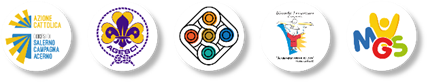 WAKE UP UAGLIÙ!GMG DIOCESANA 2021ARCIDIOCESI SALERNO-CAMPAGNA-ACERNOPARROCCHIA:__________________________________________________________________NUMERO DI PARTECIPANTI:____________________________________________________RESPONSABILE DEL GRUPPO: __________________________________________________Dove inviare il modulo?Mail: eventipgsalerno@gmail.com   Dove inviare il modulo?Mail: eventipgsalerno@gmail.com   NOMECOGNOMEDATA DI NASCITARESIDENZA12345678910111213141516171819NOMECOGNOMEDATA DI NASCITARESIDENZA20212223242526272829303132333435363738394041424344454647484950